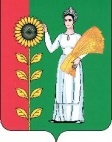 СОВЕТ ДЕПУТАТОВ СЕЛЬСКОГО ПОСЕЛЕНИЯБОГОРОДИЦКИЙ   СЕЛЬСОВЕТДобринского муниципального районаЛипецкой области7-я сессия Y созываР Е Ш Е Н И Е23.12. 2015 г.                   ж.д. ст.Плавица                             №  15–рс     О бюджете  сельского поселения   Богородицкий сельсовет Добринского муниципального района Липецкой области Российской Федерации   на 2016 год  Руководствуясь Федеральным  законом  от 06.10.2003г  № 131- ФЗ                                             «Об общих принципах  организации  местного самоуправления в Российской Федерации, Положением «О порядке организации и проведения публичных слушаниях на территории сельского поселения Богородицкий сельсовет», Уставом сельского поселения Богородицкий сельсовет  и учитывая  решение постоянных комиссий, Совет депутатов сельского поселения Богородицкий сельсовет  РЕШИЛ:        1.Принять бюджет сельского поселения Богородицкий сельсовет Добринского муниципального района Липецкой области Российской Федерации   на 2016 год » (прилагается)       2.Направить указанный нормативно правовой акт главе сельского поселения Богородицкий сельсовет для подписания и официального опубликования.      2. Настоящее решение вступает в силу с 1 января 2016 года.Председатель Совета депутатов                                                                                                                    сельского поселения  Богородицкий сельсовет                                                А.И.Овчинников    ПринятРешением Совета депутатов сельского поселения Богородицкий сельсовет23.12.2015 № 15-рс                                                             Бюджет  сельского поселения   Богородицкий сельсовет Добринского муниципального района Липецкой области Российской Федерации   на 2016 год  Статья 1. Основные характеристики бюджета сельского поселения     1. Утвердить основные характеристики бюджета сельского поселения :        1) общий объем доходов бюджета сельского поселения в сумме 9 568 010рублей;  2) общий объем расходов бюджета сельского поселения в сумме 9 568 010рублей;Статья 2. Нормативы формирования доходов бюджета сельского поселения 1. Утвердить, что бюджет сельского формируется  за счет налоговых и неналоговых доходов в соответствии с законодательством Российской Федерации о налогах и сборах.Статья 3. Главные администраторы доходов и источников финансирования дефицита бюджета1.Утвердить перечень главных администраторов доходов бюджета сельского поселения согласно приложению 1 к настоящему решению.2. Утвердить перечень главных администраторов  источников  внутреннего финансирования  дефицита  бюджета сельского поселения согласно приложению 2 к настоящему решению. 3. Утвердить перечень главных администраторов (администраторов) доходов бюджета сельского поселения – территориальных органов федеральных органов исполнительной власти  согласно приложению 3 к настоящему решению.Статья 4. Объемы поступлений доходов в бюджет сельского поселения1. Учесть в бюджете сельского поселения  объем поступления доходов  согласно приложению 4 к настоящему решению;  Статья 5. Бюджетные ассигнования бюджета сельского поселения 1.Утвердить распределение бюджетных ассигнований сельского поселения  по разделам и подразделам   классификации расходов бюджетов Российской Федерации на 2016 год согласно приложению 5 к настоящему решению;2.Утвердить ведомственную структуру расходов бюджета сельского поселения на 2016 год согласно приложению 6 к настоящему решению; 3.Утвердить распределение расходов бюджета сельского поселения по разделам, подразделам, целевым статьям (муниципальным программам и непрограммным направлениям деятельности), группам видов расходов классификации расходов бюджетов Российской Федерации на 2016 год согласно приложению 7 к настоящему решению;4. Утвердить объем резервного фонда на 2016 год в сумме 100 000 рублей; 5.Утвердить объем межбюджетных трансфертов, предусмотренных к получению из областного бюджета сумме 3 668 400 рублей согласно приложению 8 к настоящему решению;6.  Утвердить объем межбюджетных трансфертов, предусмотренных к получению из районного бюджета сумме  1 967 110 рублей согласно приложению 9 к настоящему решению;7. Утвердить объем межбюджетных трансфертов, передаваемых бюджету муниципального района из бюджета сельского поселения на осуществление части полномочий по решению вопросов местного значения в сумме 149 920 рублей согласно приложению 10 к настоящему решению;          Статья 6. Особенности использования средств, получаемых бюджетными учреждениями сельского поселения1. Утвердить, что в 2016 году автономные учреждения сельского поселения вправе использовать на обеспечение своей деятельности полученные ими средства от оказания платных услуг, безвозмездные поступления от физических и юридических лиц,  в том числе добровольные пожертвования, и средства от иной приносящей  доход деятельности на основании документа (генерального разрешения) главного распорядителя (распорядителя) бюджетных средств, в порядке, определяемом администрацией сельского поселения.2. Утвердить, что средства в валюте Российской Федерации, поступающие во временное распоряжение получателей средств бюджета сельского поселения в соответствии с законодательными и иными нормативными правовыми актами Российской Федерации, области, муниципального района и сельского поселения, учитываются на лицевых счетах, открытых им в администрации сельского поселения, в порядке, установленном администрацией сельского поселения.Статья 7. Муниципальные заимствования, муниципальный долг и предоставление муниципальных гарантий  сельского поселения1. Утвердить, что предельный объем муниципального  долга сельского поселения на 2016 год равен 0 рублей.Утвердить верхний предел муниципального  долга сельского поселения на 1 января 2017 года равен нулю, в том числе верхний предел долга по муниципальным гарантиям  сельского поселения равен нулю.Статья     8.   Установление арендной платыУтвердить базовый уровень годовой арендной платы за пользование муниципальным имуществом, находящимся в собственности поселения, в размере 500 рублей за 1 кв. метр.Статья 9. Особенности исполнения бюджета сельского поселения Установить перечень расходов бюджета сельского поселения , подлежащих финансированию в первоочередном порядке: заработная плата и начисления на нее, оплата коммунальных  услуг, безвозмездные перечисления бюджету Добринского муниципального района.Осуществлять доведение лимитов бюджетных обязательств до главных распорядителей средств бюджета сельского поселения по расходам, указанным в части 1 настоящей статьи. По остальным расходам доведение лимитов бюджетных обязательств,  производить с учетом ожидаемого исполнения бюджета сельского поселения.Установить в соответствии с частью 3 статьи 217 Бюджетного кодекса Российской Федерации , что основанием для внесения в 2016 году изменений в показатели сводной бюджетной росписи сельского поселения, связанные с особенностями исполнения бюджета сельского поселения и (или) перераспределения бюджетных ассигнований между главными распорядителями средств бюджета сельского поселения без внесения изменений в настоящее решение является:- передача полномочий по финансированию отдельных учреждений, мероприятий или расходов;- уточнение межбюджетных трансфертов из федерального, областного и районного бюджетов.Статья 10. Вступление в силу настоящего решенияНастоящее решение вступает в силу с 1 января 2016 года.Председатель Совета депутатов   сельского поселения    Богородицкий сельсовет                                           А.И.Овчинников     Приложение 1к  бюджету  сельского поселенияБогородицкий сельсовет Добринского муниципального района Липецкой областиРоссийской Федерации на 2016 годПереченьГлавных администраторов доходов бюджета сельского поселения Богородицкий сельсовет Добринского муниципального района Липецкой области на 2016 годПриложение 2к  бюджету  сельского поселенияБогородицкий сельсовет Добринского муниципального района Липецкой областиРоссийской Федерации на 2016 годПереченьГлавных администраторов источников внутреннего финансированиядефицита бюджета сельского поселения на 2016 год Приложение 3к  бюджету  сельского поселенияБогородицкий сельсовет Добринского муниципального района Липецкой областиРоссийской Федерации на 2016 годПеречень  главных администраторов (администраторов) доходов  бюджета  сельского поселения  – территориальных органов федеральных органов исполнительной власти на 2016 год 
<*> Администрирование поступлений по всем подстатьям соответствующей статьи осуществляется администратором, указанным в группировочном коде бюджетной классификации.Приложение 4к  бюджету  сельского поселенияБогородицкий сельсовет Добринского муниципального района Липецкой областиРоссийской Федерации на 2016 годОбъем доходов по бюджету сельского поселения                                                                                                                         Богородицкий сельсовет  на 2016 год(в рублях)Приложение № 5к бюджету сельского поселенияБогородицкий сельсовет Добринского муниципального района Липецкой области Российской Федерации на 2016 год                          Распределение бюджетных ассигнований сельского поселенияпо разделам и подразделам  классификации расходов бюджетов                                                 Российской   Федерации  на 2016 год							                                                   руб.		                Приложение № 6                                                                                                                                                        к бюджету  сельского поселенияБогородицкий сельсовет Добринского муниципального района Липецкой области Российской Федерации на 2016 год                                          ВЕДОМСТВЕННАЯ   СТРУКТУРА  	       расходов бюджета сельского поселения на 2016 год										                руб.Приложение №7                                                                                                                                                       к бюджету  сельского поселенияБогородицкий сельсовет Добринского муниципального района Липецкой области Российской Федерации на 2016 годРаспределение  расходов бюджета сельского поселения  по разделам, подразделам, целевым статьям (муниципальным программам и непрограммным направлениям деятельности), группам видов расходов классификации расходов бюджетов Российской Федерации на  2016 годПриложение №8                                                                                                                                                        к   бюджету  сельского поселенияБогородицкий сельсовет Добринского муниципального района Липецкой областиРоссийской Федерации на 2016 год Объем межбюджетных трансфертов, предусмотренных к получениюиз областного бюджета										       руб.                                                                                                                       Приложение № 9                                                                                                                                                                                                                                     к  бюджету сельского поселения                                                                             Богородицкий сельсовет Добринского                                                                              муниципального района Липецкой области                                                                             Российской Федерации на 2016 год                    Объем межбюджетных трансфертов, предусмотренных к получению                                                         из районного бюджета                                                                                                                                    руб.Приложение № 10                                                                                                                                                    к  бюджету  сельского поселенияБогородицкий сельсовет Добринского муниципального района Липецкой областиРоссийской Федерации на 2016 годОбъем межбюджетных трансфертов,  передаваемых бюджетумуниципального района из бюджета сельского поселенияна осуществление части полномочий по решениювопросов местного значения			     руб.      Код бюджетной классификации  Российской Федерации Код бюджетной классификации  Российской Федерации Наименование главного администратора доходов бюджета сельского поселенияглавного администратора доходовдоходов бюджета сельского поселенияНаименование главного администратора доходов бюджета сельского поселения902Администрация сельского поселения Богородицкий сельсовет Добринского муниципального района Липецкой области Российской Федерации9021 08 04020 01 4000 110Государственная пошлина за совершение нотариальных действий должностными лицами органов местного самоуправления, уполномоченными в соответствии с законодательными актами Российской Федерации на совершение нотариальных действий (прочие поступления)9021 11 05013 10 0000 120Доходы, получаемые в виде арендной платы за земельные участки, государственная собственность на которые не разграничена и которые расположены в границах сельских поселений, а также средства от продажи права на заключение договоров аренды указанных земельных участков9021 11 05025 10 0000 120Доходы, получаемые в виде арендной платы, а также средства от продажи права на заключение договоров аренды за земли, находящиеся в собственности сельских  поселений (за исключением земельных участков муниципальных бюджетных и автономных учреждений)902 1 11 05035 10 0000 120 Доходы от сдачи в аренду имущества, находящегося в оперативном управлении органов управления сельских поселений и созданных ими учреждений (за исключением имущества муниципальных бюджетных и автономных учреждений)9021 11 05075 10 0000 120Доходы от сдачи в аренду имущества, составляющего казну сельских поселений (за исключением земельных участков)902111 09045 10 0000 120Прочие поступления от использования имущества, находящегося в собственности сельских поселений (за исключением имущества муниципальных бюджетных и автономных учреждений, а также имущества муниципальных унитарных предприятий, в том числе казенных)9021 14 06013 10 0000 430Доходы от продажи земельных участков, государственная собственность на которые не разграничена и которые расположены в границах поселений9021 17 01050 10 0000 180Невыясненные поступления, зачисляемые в бюджеты  сельских поселений 902117 14030 10 0000 180Средства самообложения граждан, зачисляемые в бюджеты сельских поселений9022 02 01001 10 0000 151Дотации бюджетам сельских поселений на выравнивание бюджетной обеспеченности9022 02 01003 10 0000 151Дотации бюджетам сельских поселений на поддержку мер по обеспечению сбалансированности бюджетов9022 02 01009 10 0000 151Дотации бюджетам сельских поселений на поощрение достижения наилучших показателей деятельности органов местного самоуправления9022 02 01999 10 0000 151Прочие дотации  бюджетам сельских поселений9022 02 02041 10 0000 151  Субсидии бюджетам сельских  поселений на  строительство,   модернизацию, ремонт  и  содержание     автомобильных   дорог   общего пользования, в том числе дорог в поселениях  (за  исключением автомобильных   дорог  федерального значения)9022 02 02078 10 0000 151Субсидии бюджетам сельских поселений на бюджетные инвестиции для модернизации объектов коммунальной инфраструктуры9022 02 02999 10 0000 151Прочие субсидии  бюджетам сельских поселений9022 02 03015 10 0000 151Субвенции бюджетам сельских поселений на осуществление первичного воинского учета на территориях, где отсутствуют военные комиссариаты9022 02 03999 10 0000 151Прочие субвенции бюджетам сельских  поселений9022 02 04014 10 0000 151Межбюджетные трансферты, передаваемые бюджетам сельских поселений из бюджетов муниципальных районов на осуществление части полномочий по решению вопросов местного значения в соответствии с заключенными соглашениями9022 02 09054 10 0000 151Прочие безвозмездные поступления в бюджеты  сельских поселений от бюджетов муниципальных районов9022 07 05010 10 0000 180Безвозмездные поступления от физических и юридических лиц на финансовое обеспечение дорожной деятельности, в том числе добровольных пожертвований, в отношении автомобильных дорог общего пользования местного значения сельских поселений  9022 07 05020 10 0000 180Поступления от денежных пожертвований, предоставляемых физическими лицами получателям средств бюджетов сельских поселений9022 07 05030 10 0000 180Прочие безвозмездные поступления в бюджеты сельских поселений9022 08 05000 10 0000 180Перечисления из бюджетов сельских поселений (в бюджеты поселений) для осуществления возврата (зачета) излишне уплаченных или излишне  взысканных сумм налогов, сборов и иных платежей, а также сумм процентов за несвоевременное  осуществление такого возврата и процентов, начисленных на излишне взысканные суммы9022 19 05000 10 0000 151Возврат остатков субсидий, субвенций и  иных межбюджетных трансфертов, имеющих целевое назначение, прошлых лет из  бюджетов сельских поселенийКод администратораКод бюджетной классификацииНаименование источников внутреннего финансирования бюджета90201 05 02 01 10 0000 510Увеличение прочих остатков денежных средств бюджетов сельских поселенийУвеличение прочих остатков денежных средств бюджетов сельских поселений90201 05 02 01 10 0000 610Уменьшение прочих остатков денежных  средств бюджетов сельских поселенийУменьшение прочих остатков денежных  средств бюджетов сельских поселений90201 03 01 00 10 0000 710Получение кредитов от других бюджетов бюджетной системы Российской Федерации бюджетами сельских поселений в валюте Российской ФедерацииПолучение кредитов от других бюджетов бюджетной системы Российской Федерации бюджетами сельских поселений в валюте Российской Федерации90201 03 01 00 10 0000 810Погашение бюджетами сельских поселений кредитов от других бюджетов бюджетной системы Российской Федерации в валюте Российской ФедерацииПогашение бюджетами сельских поселений кредитов от других бюджетов бюджетной системы Российской Федерации в валюте Российской ФедерацииКод бюджетной классификации       Российской ФедерацииКод бюджетной классификации       Российской Федерации   Наименование администратора доходов    
            бюджета сельского поселения            админи-стратора  доходовдоходов  бюджета  сельского поселения   Наименование администратора доходов    
            бюджета сельского поселения               1   2                    3                     182 Управление Федеральной налоговой службы  России по Липецкой 1821 01 02000 01 0000 110Налог на доходы физических лиц <*>1821 05 01000 00 0000 110Налог, взимаемый  в  связи  с  применением
упрощенной системы налогообложения <*>1821 05 03000 00 0000 110Единый сельскохозяйственный налог1821 06 01000 00 0000 110Налог на имущество физических лиц1821 06 06000 00 0000 110Земельный налогКод бюджетной классификацииНаименование показателейСумма                           2016 г.Налоговые доходы3 520 900101 02000 00 0000 110Налог на доходы с физических лиц2 000 000105 01000 00 0000 110Налог, взимаемый в связи с применением упрощенной системы налогообложения190 000105 03000 00 0000 110Единый  сельскохозяйственный  налог261 900106 01000 00 0000 110Налог на имущество физических лиц432 000106 06000 00 0000 110Земельный налог637 000108 00000 00 0000 000Государственная пошлина2 000111 05075 10 0000 120Доходы от сдачи в аренду имущества, составляющего казну поселений (за исключением земельных участков)357 300111 05035 10 0000 120Доходы от сдачи в аренду имущества, находящегося в оперативном управлении органов управления поселений и созданных ими учреждений (за исключением имущества муниципальных бюджетных и автономных учреждений)	41 3001 11 05025 10 0000 120Доходы, получаемые в виде арендной платы за земли после разграничения государственной собственности на землю, а также средства от продажи права на заключение договоров аренды указанных земельных участков (за исключением земельных участков бюджетных и автономных учреждений)				11 0001 00 00000 00 0000 000Итого собственных доходов3 932 500202 01001 00 0000 151Дотация из областного фонда финансовой поддержки поселений3 269 0002 02 01003 00 0000 151Дотации бюджетам поселений на поддержку мер по обеспечению сбалансированности местных бюджетов224 000202 03000 00 0000 000Субвенция бюджетам поселений на осуществление первичного воинского учета на территориях, где отсутствуют военные комиссариаты175 400202 04000 00 0000 000Иные межбюджетные трансферты1 967 1102 00 00000 00 0000 000Безвозмездные поступления, всего5 635 510ВСЕГО ДОХОДОВ9 568 010НаименованиеРазделПодразделСУММАВсего9 568 010Общегосударственные вопросы013 157 690Функционирование высшего должностного  лица субъекта Российской Федерации и муниципального образования0102552 656Функционирование Правительства Российской Федерации, высших исполнительных органов государственной власти субъектов Российской Федерации, местных администраций 01042 382 524Обеспечение деятельности финансовых, налоговых и таможенных органов и органов финансового(финансово-бюджетного) надзора010686 210Резервные фонды0111100 000Другие общегосударственные вопросы011336 300Национальная оборона02175 400Мобилизационная  и вневойсковая подготовка0203175 400Национальная безопасность и правоохранительная деятельность0360 000Другие вопросы в области национальной безопасности и правоохранительной деятельности031460 000Национальная экономика041 396 200Дорожное хозяйство (дорожные фонды)04091 396 200Жилищно-коммунальное хозяйство051 979 279Жилищное хозяйство0501570 910Благоустройство05031 408 369Культура , кинематография081 389 943Культура 08011 389 943Физическая культура и спорт111 409 498Массовый спорт11021 409 498ГлавныйраспорядительРазделПодразделЦелевая статьяВид расходовСУММААдминистрация сельского поселения Богородицкий сельсовет Добринского муниципального района Липецкой области Российской Федерации, всего9029 568 010Общегосударственные вопросы902013 157 690Функционирование высшего должност-ного лица субъекта Российской Федерации и муниципального образования9020102552 656Непрограммные расходы бюджета сельского поселения902010299 0 00 00000552 656Обеспечение деятельности органов  местного самоуправления сельского поселения902010299 1 00 00000552 656Обеспечение деятельности главы местной администрации (исполнительно-распорядительного органа муниципального образования)  902010299 1 00 00050552 656Расходы на выплаты персоналу в целях обеспечения выполнения функций государственными (муниципальными) органами, казенными учреждениями, органами управления государственными внебюджетными фондами902010299 1 00 00050100552 656Функционирование Правительства Российской Федерации, высших исполнительных органов государственной власти субъектов Российской Федерации, местных администраций 90201042 382 524Муниципальная программа сельского поселения "Устойчивое развитие территории сельского поселения Богородицкий сельсовет Добринского муниципального района Липецкой области  на 2014-2020 годы"902010401 0 00 0000016 000Подпрограмма «Обеспечение реализации муниципальной политики на территории сельского поселения Богородицкий сельсовет»902010401 4 00 0000016 000Основное мероприятие «Мероприятия, направленные на организацию эффектив-ности деятельности органов местного самоуправления сельского поселения»902010401 4 02 0000016 000Повышение квалификации муниципальных служащих на условиях софинансирования с областного бюджета902010401 4 02 S629016 000Закупка товаров, работ и услуг для обеспечения государственных (муниципальных) нужд902010401 4 02 S629020016 000Непрограммные расходы бюджета  сельского поселения902010499 0 00 000002 366 524Иные непрограммные мероприятия902010499 9 00 000002 344 724Расходы на выплаты по оплате труда работников органов местного самоуправления902010499 9 00 001101 199 111Расходы на выплаты персоналу в целях обеспечения выполнения функций государственными (муниципальными) органами, казенными учреждениями, органами управления государственными внебюджетными фондами902010499 9 00 001101001 199 111Расходы на обеспечение функций органов местного самоуправления (за исключением расходов на выплаты по оплате труда работников указанных органов)902010499 9 00 001201 103 703Закупка товаров, работ и услуг для обеспечения государственных (муниципальных) нужд902010499 9 00 00120200953 703Иные бюджетные ассигнования902010499 9 00 00120800150 000Межбюджетные трансферты бюджету муниципального района из бюджета  сельского поселения на осуществление части полномочий по решению вопросов местного значения в соответствии с заключенным соглашением 902010499 9 00 0013063 710Межбюджетные трансферты902010499 9 00 0013050063 710Обеспечение деятельности финансовых, налоговых и таможенных органов и органов финансового(финансово-бюджетного) надзора902010686 210Непрограммные расходы бюджета сельского поселения902010699 0 00 0000086 210Иные непрограммные мероприятия 902010699 9 00 0000086 210Межбюджетные трансферты бюджету муниципального района из бюджета  сельского поселения на осуществление части полномочий по решению вопросов местного значения в соответствии с заключенным соглашением 902010699 9 00 0013086 210Межбюджетные трансферты902010699 9 00 0013050086 210Резервные фонды9020111100 000Непрограммные расходы бюджета поселения9020111990 00 00000 100 000Резервные фонды9020111992 00 00000100 000Резервный фонд администрации сельского поселения9020111992 00 05000100 000Иные бюджетные ассигнования9020111992 00 05000800100 000Другие общегосударственные вопросы902011336 300Муниципальная программа сельского поселения  "Устойчивое развитие территории сельского поселения Богородицкий сельсовет Добринского муниципального района Липецкой области  на 2014-2020 годы"902011301 0 00 0000036 300Подпрограмма «Обеспечение реализации муниципальной политики на территории сельского поселения Богородицкий сельсовет»902011301 4 00 0000036 300Основное мероприятие «Приобретение услуг по сопровождению сетевого программногообеспечения по электронному ведению похозяйственного учета»902011301 4 01 0000024 500Расходы на приобретение программного обеспечения на условиях софинансирования с областного бюджета902011301 4 01 S627024 500Закупка товаров, работ и услуг для обеспечения государственных (муниципальных) нужд902011201 4 01 S627020024 500Основное мероприятие «Ежегодные членские взносы в Ассоциацию «Совета муниципальных образований»902011301 4 03 0000011 500Расходы на оплату членских взносов902011301 4 03 2008011 500Иные бюджетные ассигнования902011301 4 03 2008080011 500Основное мероприятие «Прочие мероприятия сельского поселения»902011301 4 04 00000300Реализация направления расходов основного мероприятия «Прочие мероприятия сельского поселения»902011301 4 04 99999300Закупка товаров, работ и услуг для обеспечения государственных (муниципальных) нужд902011301 4 04 99999200300Национальная оборона90202175 400Мобилизационная  и вневойсковая подготовка9020203175 400Непрограммные расходы бюджета  сельского поселения902020399 0 00 00000175 400Иные непрограммные мероприятия902020399 9 00 00000175 400Осуществление первичного воинского учета на территориях, где отсутствуют военные комиссариаты902020399 9 00 51180175 400Расходы на выплаты персоналу в целях обеспечения выполнения функций государственными (муниципальными) органами, казенными учреждениями, органами управления государственными внебюджетными фондами902020399 9 00 51180100153 600Закупка товаров, работ и услуг для обеспечения государственных (муниципальных) нужд902020399 9 00 5118020021 800Национальная безопасность и правоохранительная деятельность9020360 000Другие вопросы в области национальной безопасности и правоохранительной деятельности902031460 000Муниципальная программа сельского поселения «Устойчивое развитие территории сельского поселения Богородицкий сельсовет Добринского муниципального района Липецкой области на 2014-2020 годы»902031401 0 00 0000060 000Подпрограмма «Обеспечение безопасности  человека и природной среды на территории сельского поселения Богородицкий сельсовет»902031401 3 00 0000060 000Основное мероприятие «Обеспечение первичных мер пожарной безопасности»902031401 3 01 0000060 000Подготовка и проведение мероприятий, направленных на предупреждение и ликвидацию последствий ЧС, ликвидация пожароопасной ситуации902031401 3 01 2004060 000Закупка товаров, работ и услуг для обеспечения государственных (муниципальных) нужд902031401 3 01 2004020060 000Национальная экономика902041 396 200Дорожное хозяйство (дорожные фонды)90204091 396 200Муниципальная программа сельского поселения «Устойчивое развитие территории сельского поселения Богородицкий сельсовет Добринского муниципального района Липецкой области на 2014-2020 годы»902040901 0 00 000001 396 200Подпрограмма «Обеспечение населения качественной, развитой инфраструктурой и повышения уровня благоустройства территории сельского поселения Богородицкий сельсовет»902040901 1 00 000001 396 200Основное мероприятие «Содержание автодорог местного значения сельского поселения Петровский сельсовет»902040901 1 01 000001 396 200Расходы на содержание и текущий ремонт дорог902040901 1 01 201301 396 200Закупка товаров, работ и услуг для обеспечения государственных (муниципальных) нужд902040901 1 01 201302001 396 200Жилищно-коммунальное хозяйство902051 979 279Жилищное хозяйство9020501570 910Муниципальная программа сельского поселения «Устойчивое развитие территории сельского поселения Богородицкий сельсовет Добринского муниципального района Липецкой области на 2014-2020 годы»902050101 0 00 00000570 910Подпрограмма «Обеспечение населения качественной, развитой инфраструктурой и повышения уровня благоустройства территории сельского поселения Богородицкий сельсовет»902050101 1 00 00000150 910Основное мероприятие «Содержание муниципального жилищного фонда»902050101 1 02 00000150 910Взносы на капремонт многоквартирных домов902050101 1 02 20110150 910Закупка товаров, работ и услуг для обеспечения государственных (муниципальных) нужд902050101 1 02 20110200150 910Основное мероприятие «Текущие расходы на устройство, ремонт, капитальный ремонт, содержание и реконструкцию систем водоснабжения и теплоснабжения»902050101 1 03 00000420 000Ремонт тепловых сетей и систем теплоснабжения902050101 1 03 20110420 000Закупка товаров, работ и услуг для обеспечения государственных (муниципальных) нужд902050101 1 03 20110200420 000Благоустройство90205031 408 369Муниципальная программа сельского поселения «Устойчивое развитие территории сельского поселения Богородицкий сельсовет Добринского муниципального района Липецкой области на 2014-2020 годы»902050301 0 00 000001 408 369Подпрограмма «Обеспечение населения качественной, развитой инфраструктурой и повышение уровня благоустройства территории сельского поселения Богородицкий сельсовет»902050301 1 00 000001 408 369Основное мероприятие «Текущие расходы на содержание, реконструкцию и поддержание в рабочем состоянии системы уличного освещения сельского поселения»902050301 1 04 00000615 809Расходы на уличное освещение902050301 1 04 20010615 809Закупка товаров, работ и услуг для обеспечения государственных (муниципальных) нужд902050301 1 04 20010200615 809Основное мероприятие «Организация благоустройства и озеленения территории сельского поселения»902050301 1 06  0000050 000Окашивание, озеленение территории сельского поселения902050301 1 06  2002050 000Закупка товаров, работ и услуг для обеспечения государственных (муниципальных) нужд902050301 1 06  2002020050 000Основное мероприятие «Организация ритуальных услуг и содержание мест захоронения»902050301 1 05  0000050 000Расходы на содержание мест захоронения902050301 1 05 2003050 000Закупка товаров, работ и услуг для обеспечения государственных (муниципальных) нужд902050301 1 05 2003020050 000Основное мероприятие «Прочие мероприятия по благоустройству сельского поселения»902050301 1 07  00000522 560Реализация направления расходов основного мероприятия «Прочие мероприятия по благоустройству сельского поселения»902050301 1 07  99999692 560Закупка товаров, работ и услуг для обеспечения государственных (муниципальных) нужд902050301 1 07  99999200692 560Культура, кинематография 902081 389 943Культура 90208011 389 943Муниципальная программа сельского поселения «Устойчивое развитие территории сельского поселения Богородицкий сельсовет Добринского муниципального района Липецкой области на 2014-2020 годы»902080101 0 00 000001 389 943Подпрограмма «Развитие социальной сферы на территории сельского поселения Богородицкий сельсовет»902080101 2 00 000001 389 943Основное мероприятие «Создание условий и проведение мероприятий, направленных на развитие культуры сельского поселения»  902080101 2 02 000001 389 943Предоставление бюджетным и автономным учреждениям субсидий902080101 2 02 090001 389 943Предоставление субсидий бюджетным, автономным учреждениям и иным некоммерческим организациям902080101 2 02 090006001 389 943Физическая культура и спорт902111 409 498Массовый спорт90211021 409 498Муниципальная программа сельского поселения «Устойчивое развитие территории сельского поселения Богородицкий сельсовет Добринского муниципального района Липецкой области на 2014-2020 годы»902110201 0 00 000001 409 498Подпрограмма «Развитие социальной сферы на территории сельского поселения Богородицкий сельсовет»902110201 2 00 000001 409 498Основное мероприятие «Создание условий и проведение мероприятий, в области физической культуры, развития и популяризации массового спорта в сельском поселении»  902110201 2 01 000001 409 498Предоставление бюджетным и автономным учреждениям субсидий902110201 2 01 090001 409 498Предоставление субсидий бюджетным, автономным учреждениям и иным некоммерческим организациям902110201 2 01 090006001 409 498РазделПодразделЦелевая статьяВид расходовСУММААдминистрация сельского поселения Богородицкий сельсовет Добринского муниципального района Липецкой области Российской Федерации, всего9 568 010Общегосударственные вопросы013 157 690Функционирование высшего должностного лица субъекта Российской Федерации и муниципального образования0102552 656Непрограммные расходы бюджета сельского поселения010299 0 00 00000552 656Обеспечение деятельности органов  местного самоуправления сельского поселения010299 1 00 00000552 656Обеспечение деятельности главы местной администрации (исполнительно-распорядительного органа муниципального образования)  010299 1 00 00050552 656Расходы на выплаты персоналу в целях обеспечения выполнения функций государственными (муниципальными) органами, казенными учреждениями, органами управления государственными внебюджетными фондами010299 1 00 00050100552 656Функционирование Правительства Российской Федерации, высших исполнительных органов государственной власти субъектов Российской Федерации, местных администраций 01042 382 524Муниципальная программа сельского поселения "Устойчивое развитие территории сельского поселения Богородицкий сельсовет Добринского муниципального района Липецкой области  на 2014-2020 годы"010401 0 00 0000016 000Подпрограмма «Обеспечение реализации муниципальной политики на территории сельского поселения Богородицкий сельсовет»010401 4 00 0000016 000Основное мероприятие «Мероприятия, направленные на организацию эффективности деятельности органов местного самоуправления сельского поселения»010401 4 02 0000016 000Повышение квалификации муниципальных служащих на условиях софинансирования с областного бюджета010401 4 02 S629016 000Закупка товаров, работ и услуг для обеспечения государственных (муниципальных) нужд010401 4 02 S629020016 000Непрограммные расходы бюджета  сельского поселения010499 0 00 000002 366 524Иные непрограммные мероприятия010499 9 00 000002 344 724Расходы на выплаты по оплате труда работников органов местного самоуправления010499 9 00 001101 199 111Расходы на выплаты персоналу в целях обеспечения выполнения функций государственными (муниципальными) органами, казенными учреждениями, органами управления государственными внебюджетными фондами010499 9 00 001101001 199 111Расходы на обеспечение функций органов местного самоуправления (за исключением расходов на выплаты по оплате труда работников указанных органов)010499 9 00 001201 103 703Закупка товаров, работ и услуг для обеспечения государственных (муниципальных) нужд010499 9 00 00120200953 703Иные бюджетные ассигнования010499 9 00 00120800150 000Межбюджетные трансферты бюджету муниципального района из бюджета  сельского поселения на осуществление части полномочий по решению вопросов местного значения в соответствии с заключенным соглашением 010499 9 00 0013063 710Межбюджетные трансферты010499 9 00 0013050063 710Обеспечение деятельности финансовых, налоговых и таможенных органов и органов финансового(финансово-бюджетного) надзора010686 210Непрограммные расходы бюджета сельского поселения010699 0 00 0000086 210Иные непрограммные мероприятия 010699 9 00 0000086 210Межбюджетные трансферты бюджету муниципального района из бюджета  сельского поселения на осуществление части полномочий по решению вопросов местного значения в соответствии с заключенным соглашением 010699 9 00 0013086 210Межбюджетные трансферты010699 9 00 0013050086 210Резервные фонды0111100 000Непрограммные расходы бюджета поселения0111990 00 00000 100 000Резервные фонды0111992 00 00000100 000Резервный фонд администрации сельского поселения0111992 00 05000100 000Иные бюджетные ассигнования0111992 00 05000800100 000Другие общегосударственные вопросы011336 300Муниципальная программа сельского поселения  "Устойчивое развитие территории сельского поселения Богородицкий сельсовет Добринского муниципального района Липецкой области  на 2014-2020 годы"011301 0 00 0000036 300Подпрограмма «Обеспечение реализации муниципальной политики на территории сельского поселения Богородицкий сельсовет»011301 4 00 0000036 300Основное мероприятие «Приобретение услуг по сопровождению сетевого программногообеспечения по электрон-ному ведению похозяйственного учета»011301 4 01 0000024 500Расходы на приобретение программного обеспечения на условиях софинансирования с областного бюджета011301 4 01 S627024 500Закупка товаров, работ и услуг для обеспечения государственных (муниципальных) нужд011201 4 01 S627020024 500Основное мероприятие «Ежегодные членские взносы в Ассоциацию «Совета муниципальных образований»011301 4 03 0000011 500Расходы на оплату членских взносов011301 4 03 2008011 500Иные бюджетные ассигнования011301 4 03 2008080011 500Основное мероприятие «Прочие мероприятия сельского поселения»011301 4 04 00000300Реализация направления расходов основного мероприятия «Прочие мероприятия сельского поселения»011301 4 04 99999300Закупка товаров, работ и услуг для обеспечения государственных (муниципальных) нужд011301 4 04 99999200300Национальная оборона02175 400Мобилизационная  и вневойсковая подготовка0203175 400Непрограммные расходы бюджета  сельского поселения020399 0 00 00000175 400Иные непрограммные мероприятия020399 9 00 00000175 400Осуществление первичного воинского учета на территориях, где отсутствуют военные комиссариаты020399 9 00 51180175 400Расходы на выплаты персоналу в целях обеспечения выполнения функций государственными (муниципальными) органами, казенными учреждениями, органами управления государственными внебюджетными фондами020399 9 00 51180100153 600Закупка товаров, работ и услуг для обеспечения государственных (муниципальных) нужд020399 9 00 5118020021 800Национальная безопасность и правоохранительная деятельность0360 000Другие вопросы в области национальной безопасности и правоохранительной деятельности031460 000Муниципальная программа сельского поселения «Устойчивое развитие территории сельского поселения Богородицкий сельсовет Добринского муниципального района Липецкой области на 2014-2020 годы»031401 0 00 0000060 000Подпрограмма «Обеспечение безопасности  человека и природной среды на территории сельского поселения Богородицкий сельсовет»031401 3 00 0000060 000Основное мероприятие «Обеспечение первичных мер пожарной безопасности»031401 3 01 0000060 000Подготовка и проведение мероприятий, направленных на предупреждение и ликвидацию последствий ЧС, ликвидация пожароопасной ситуации031401 3 01 2004060 000Закупка товаров, работ и услуг для обеспечения государственных (муниципальных) нужд031401 3 01 2004020060 000Национальная экономика041 396 200Дорожное хозяйство (дорожные фонды)04091 396 200Муниципальная программа сельского поселения «Устойчивое развитие территории сельского поселения Богородицкий сельсовет Добринского муниципального района Липецкой области на 2014-2020 годы»040901 0 00 000001 396 200Подпрограмма «Обеспечение населения качественной, развитой инфраструктурой и повышения уровня благоустройства территории сельского поселения Богородицкий сельсовет»040901 1 00 000001 396 200Основное мероприятие «Содержание автодорог местного значения сельского поселения Петровский сельсовет»040901 1 01 000001 396 200Расходы на содержание и текущий ремонт дорог040901 1 01 201301 396 200Закупка товаров, работ и услуг для обеспечения государственных (муниципальных) нужд040901 1 01 201302001 396 200Жилищно-коммунальное хозяйство051 979 279Жилищное хозяйство0501570 910Муниципальная программа сельского поселения «Устойчивое развитие территории сельского поселения Богородицкий сельсовет Добринского муниципального района Липецкой области на 2014-2020 годы»050101 0 00 00000570 910Подпрограмма «Обеспечение населения качественной, развитой инфраструктурой и повышения уровня благоустройства территории сельского поселения Богородицкий сельсовет»050101 1 00 00000570 910Основное мероприятие «Содержание муниципального жилищного фонда»050101 1 02 00000150 910Взносы на капремонт многоквартирных домов050101 1 02 20110150 910Закупка товаров, работ и услуг для обеспечения государственных (муниципальных) нужд050101 1 02 20110200150 910Основное мероприятие «Текущие расходы на устройство, ремонт, капитальный ремонт, содержание и реконструкцию систем водоснабжения и теплоснабжения»050101 1 03 00000420 000Ремонт тепловых сетей и систем теплоснабжения050101 1 03 20110420 000Закупка товаров, работ и услуг для обеспечения государственных (муниципальных) нужд050201 1 03 20110200420 000Благоустройство05031 408 369Муниципальная программа сельского поселения «Устойчивое развитие территории сельского поселения Богородицкий сельсовет Добринского муниципального района Липецкой области на 2014-2020 годы»050301 0 00 000001 408 369Подпрограмма «Обеспечение населения качественной, развитой инфраструктурой и повышение уровня благоустройства территории сельского поселения Богородицкий сельсовет»050301 1 00 000001 408 369Основное мероприятие «Текущие расходы на содержание, реконструкцию и поддержание в рабочем состоянии системы уличного освещения сельского поселения»050301 1 04 00000615 809Расходы на уличное освещение050301 1 04 20010615 809Закупка товаров, работ и услуг для обеспечения государственных (муниципальных) нужд050301 1 04 20010200615 809Основное мероприятие «Организация благоустройства и озеленения территории сельского поселения»050301 1 06  0000050 000Окашивание, озеленение территории сельского поселения050301 1 06  2002050 000Закупка товаров, работ и услуг для обеспечения государственных (муниципальных) нужд050301 1 06  2002020050 000Основное мероприятие «Организация ритуальных услуг и содержание мест захоронения»050301 1 05  0000050 000Расходы на содержание мест захоронения050301 1 05 2003050 000Закупка товаров, работ и услуг для обеспечения государственных (муниципальных) нужд050301 1 05 2003020050 000Основное мероприятие «Прочие мероприятия по благоустройству сельского поселения»050301 1 07  00000692 560Реализация направления расходов основного мероприятия «Прочие мероприятия по благоустройству сельского поселения»050301 1 07  99999692 560Закупка товаров, работ и услуг для обеспечения государственных (муниципальных) нужд050301 1 07  99999200692 560Культура, кинематография 081 389 943Культура 08011 389 943Муниципальная программа сельского поселения «Устойчивое развитие территории сельского поселения Богородицкий сельсовет Добринского муниципального района Липецкой области на 2014-2020 годы»080101 0 00 000001 389 943Подпрограмма «Развитие социальной сферы на территории сельского поселения Богородицкий сельсовет»080101 2 00 000001 389 943Основное мероприятие «Создание условий и проведение мероприятий, направленных на развитие культуры сельского поселения»  080101 2 02 000001 389 943Предоставление бюджетным и автономным учреждениям субсидий080101 2 02 090001 389 943Предоставление субсидий бюджетным, автономным учреждениям и иным некоммерческим организациям080101 2 02 090006001 389 943Физическая культура и спорт111 409 498Массовый спорт11021 409 498Муниципальная программа сельского поселения «Устойчивое развитие территории сельского поселения Богородицкий сельсовет Добринского муниципального района Липецкой области на 2014-2020 годы»110201 0 00 000001 409 498Подпрограмма «Развитие социальной сферы на территории сельского поселения Богородицкий сельсовет»110201 2 00 000001 409 498Основное мероприятие «Создание условий и проведение мероприятий, в области физической культуры, развития и популяризации массового спорта в сельском поселении»  110201 2 01 000001 409 498Предоставление бюджетным и автономным учреждениям субсидий110201 2 01 090001 409 498Предоставление субсидий бюджетным, автономным учреждениям и иным некоммерческим организациям110201 2 01 090006001 409 498СуммаДотация  из  областного  фонда  на  поддержку  мер  по  обеспечению  сбалансированности  местных  бюджетов  224 000Дотации из областного фонда финансовой поддержки поселений3 269 000Субвенция из областного фонда компенсаций на осуществление полномочий по первичному воинскому учету на территориях, где отсутствуют военные комиссариаты175 400ВСЕГО3 668 400СуммаДорожная деятельность в отношении автомобильных дорог местного значения в границах населенных пунктов поселения и обеспечение безопасности дорожного движения на них, включая создание и обеспечение функционирования парковок (парковочных мест), осуществление муниципального контроля за сохранностью автомобильных дорог местного значения в границах населенных пунктов поселения, а также осуществление иных полномочий в области использования автомобильных дорог и осуществления дорожной деятельности в соответствии с законодательством Российской Федерации1 396 200Обеспечение проживающих в поселении и нуждающихся в жилых помещениях малоимущих граждан жилыми помещениями, организация строительства и содержания муниципального жилищного фонда, создание условий для жилищного строительства, осуществление муниципального жилищного контроля, а также иных полномочий органов местного самоуправления в соответствии с жилищным законодательством150 910Организация в границах сельских поселений электро-, тепло-, и газоснабжения населения, снабжения населения топливом в пределах полномочий, установленных законодательством Российской Федерации420 000ВСЕГО1 967 110Наименование муниципального образованияСуммаОсуществление контроля над исполнением бюджетов поселений49 369Осуществление сопровождения информационных систем и программного обеспечения исполнения бюджетов поселений36 841Осуществление земельного контроля за использование земель поселения  63 710 ВСЕГО:149 920